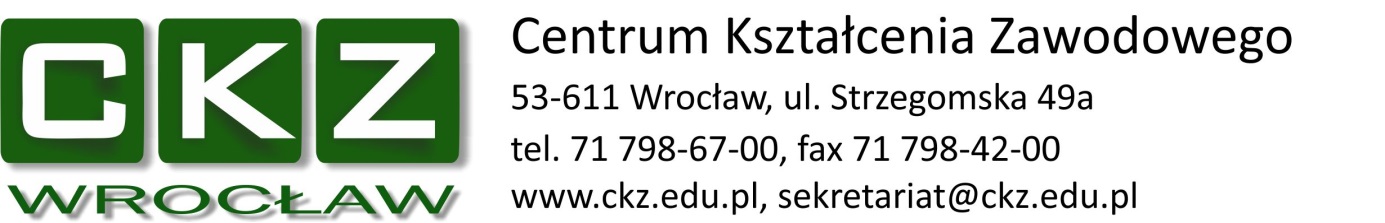 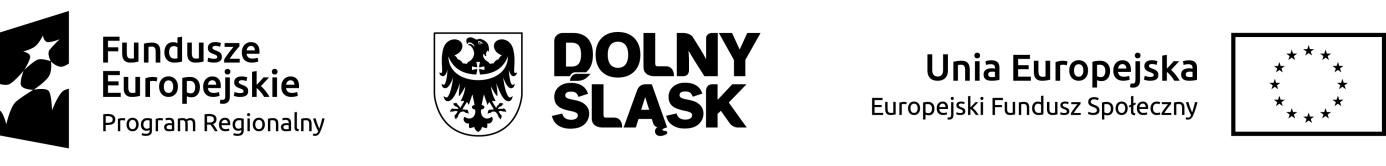 ZAŁĄCZNIK NR 4
do Specyfikacji Istotnych Warunków Zamówienia(nr sprawy: 15/PN/CKZ/2019)....………….……………data sporządzenia ofertyFORMULARZ OFERTOWY(wzór) DLA ZADANIA NR ………………. (PROSZĘ WSKAZAĆ NUMER ZADANIA DLA JAKIEGO SKŁADANA JEST OFERTA)(dane Wykonawcy prosimy wypełnić DRUKOWANYMI LITERAMI)Wykonawca:(w przypadku oferty składanej przez Wykonawców wspólnie ubiegających się o udzielenie zamówienia, należy podać nazwy i adresy wszystkich Wykonawców oraz wskazać Pełnomocnika)Zarejestrowana nazwa Wykonawcy:........................................................................................................................................................................................................................................................Zarejestrowany adres Wykonawcy:............................................................................................................................Numer telefonu: ....................................................................................................Numer faxu: .........................................................................................................adres e-mail: .........................................................................................................NIP......................................................................................................................REGON: .........................................................................................................WSZELKĄ KORESPONDENCJĘ w sprawie przedmiotowego postępowania należy kierować na poniższy adres:Imię i nazwisko (nazwa): ................................................................................Adres: .................................................................................................tel. ................................. fax ................................... e-mail: ................................................Nawiązując do ogłoszenia w postępowaniu o udzielenie zamówienia publicznego w trybie przetargu nieograniczonego na dostawę fabrycznie nowego sprzętu biurowego na potrzeby Centrum Kształcenia Zawodowego we Wrocławiu - w podziale na 3 zadania (nr sprawy: 15/PN/CKZ/2019)składam niniejszą ofertę i oferuję realizację przedmiotu zamówienia zgodnie z wymogami siwz i załącznikami do niejza wynagrodzeniem ryczałtowym w wysokości: (W ZALEŻNOŚCI OD WYBORU ZADANIA NIEPOTRZEBNE SKREŚLIĆ – jeżeli zapis pozostanie niewypełniony i nieprzekreślony Zamawiający nie będzie brał go pod uwagę):ZADANIE 1wartość netto: …………………………………………………………….. zł (słownie ……………………………………………………..………………………………………..)podatek VAT ……… %, tj. …………… (słownie: ………………..)cena ogółem brutto: …………………………………………………………….. zł (słownie ……………………………………………………..………………………………………..)ZADANIE 2wartość netto: …………………………………………………………….. zł (słownie ……………………………………………………..………………………………………..)podatek VAT ……… %, tj. …………… (słownie: ………………..)cena ogółem brutto: …………………………………………………………….. zł (słownie ……………………………………………………..………………………………………..)ZADANIE 3wartość netto: …………………………………………………………….. zł (słownie ……………………………………………………..………………………………………..)podatek VAT ……… %, tj. …………… (słownie: ………………..)cena ogółem brutto: …………………………………………………………….. zł (słownie ……………………………………………………..………………………………………..)W przypadku gdy wybór oferty będzie prowadził do powstania u zamawiającego obowiązku podatkowego (tzw. odwrotne obciążenie) Wykonawca wpisuje poniżej informację o zaistnieniu takiego obowiązku wraz ze wskazaniem nazwy (czy też rodzaj) towaru lub usługi, których dostawa lub świadczenie będzie prowadzić do powstania odwróconego VAT*:* w przypadku gdy wybór oferty nie będzie prowadził do powstania obowiązku podatkowego u Zamawiającego  („odwrotne obciążenie”), Wykonawca wpisuje ,,NIE DOTYCZY” lub pozostawia pole nieuzupełnione w tym: UWAGA:Zamawiający informuje, iż od dnia 01.11.2019r. zniesione zostanie rozliczenie VAT na zasadzie odwrotnego obciążenia od zakupów i usług wymienionych odpowiednio w załącznikach 11 oraz 14 tej ustawy - zgodnie ustawą z dnia 09 sierpnia 2019r. o zmianie ustawy o podatku od towarów i usług oraz niektórych innych ustaw (Dz. U. 2019, poz. 1751)OŚWIADCZAM, że cena oferty obejmuje pełny zakres zamówienia i uwzględnia wszystkie koszty wykonania zamówienia w zgodzie z zapisami siwz.OFERUJĘ udzielenie gwarancji na okres (12 miesięcy, 24 miesiące, 36 miesięcy od dnia podpisania protokołu odbioru danego zlecenia jednostkowego):(W ZALEŻNOŚCI OD WYBORU ZADANIA NIEPOTRZEBNE SKREŚLIĆ – jeżeli pola pozostaną niewypełnione i nieprzekreślone Zamawiający nie będzie brał ich pod uwagę):ZADANIE 1:Okres gwarancji …............... miesięcy (kryterium oceny)ZADANIE 2:Okres gwarancji …............... miesięcy (kryterium oceny)ZADANIE 3:Okres gwarancji …............... miesięcy (kryterium oceny)OŚWIADCZAM, że zapoznaliśmy się ze Specyfikacją Istotnych Warunków Zamówienia oraz wyjaśnieniami i zmianami SIWZ przekazanymi przez Zamawiającego i uznajemy się za związanych określonymi w nich postanowieniami i zasadami postępowania.POTWIERDZAM termin wykonania zamówienia oraz warunki płatności – zgodnie z zapisami przedstawionymi w specyfikacji istotnych warunków zamówienia (w tym w projekcie umowy). POTWIERDZAM, że zakres prac przewidzianych do wykonania jest zgodny z zakresem objętym specyfikacją istotnych warunków zamówienia.UWAŻAMY się za związanych niniejszą ofertą przez czas wskazany w SIWZ, tj. przez okres 30 dni od upływu terminu składania ofert.OŚWIADCZAM, że sposób reprezentacji spółki/konsorcjum dla potrzeb niniejszego zamówienia jest następujący:________________________________________________:(wypełniają jedynie przedsiębiorcy składający wspólnie ofertę – spółki cywilne lub konsorcja)OŚWIADCZAM, że zapoznaliśmy się z projektem umowy i zobowiązujemy się, w przypadku wyboru naszej oferty, do zawarcia umowy zgodnej z niniejszą ofertą, na warunkach określonych w Specyfikacji Istotnych Warunków Zamówienia, w miejscu i terminie wyznaczonym przez Zamawiającego. OŚWIADCZAM, iż informacje i dokumenty zawarte na stronach nr od ...... do ........ - stanowią tajemnicę przedsiębiorstwa w rozumieniu przepisów o zwalczaniu nieuczciwej konkurencji, co wykazaliśmy w załączniku nr ___ do oferty i zastrzegamy, że nie mogą być one udostępniane. Na potwierdzenie powyższego załączamy stosowne wyjaśnienia wskazujące, iż zastrzeżone informacje stanowią tajemnicę przedsiębiorstwa z wyłączeniem informacji, o których mowa w art. 86 ust. 4 ustawy Pzp.ZAMÓWIENIE ZREALIZUJEMY samodzielnie*/przy udziale podwykonawców w następującym zakresie*:___________________________________________________________(zakres powierzonych prac/firma Podwykonawcy)___________________________________________________________(zakres powierzonych prac/firma Podwykonawcy)12.	OŚWIADCZAMY, że jesteśmy mikroprzedsiębiorstwem/małym/średnim* przedsiębiorstwem.13. OFERTĘ niniejszą składam/składamy na .................... stronach.14. OŚWIADCZAM, że dokumenty wymagane przez Zamawiającego, potwierdzające brak podstaw wykluczenia z postępowania, tj. odpis z właściwego rejestru lub z centralnej ewidencji i informacji o działalności gospodarczej, jeżeli odrębne przepisy wymagają wpisu do rejestru lub ewidencji, w celu potwierdzenia braku podstaw wykluczenia na podstawie art. 24 ust. 5 pkt 1 Pzp, można uzyskać za pomocą bezpłatnych i ogólnodostępnych baz danych, w szczególności rejestrów publicznych w rozumieniu ustawy z dnia 17 lutego 2005 r. o informatyzacji działalności podmiotów realizujących zadania publiczne (tekst jedn. Dz. U. z 2017 r. poz. 570) pod adresem strony internetowej** ………………………………………….................................(miejscowość), dnia .......................... roku................................................................................................                                                       (upoważniony przedstawiciel Wykonawcy (Wykonawca) – podpis i pieczęć  *niepotrzebne skreślić** W przypadku nie podania przez Wykonawcę adresu strony internetowej, Zamawiający wezwie Wykonawcę do przedstawienia tego dokumentu w trybie art. 26 ust. 2 pzpUWAGA:Mikroprzedsiębiorstwo: przedsiębiorstwo, które zatrudnia mniej niż 10 osób i którego roczny obrót lub roczna suma bilansowa nie przekracza 2 milionów EUR.  Małe przedsiębiorstwo: przedsiębiorstwo, które zatrudnia mniej niż 50 osób i którego roczny obrót lub roczna suma bilansowa nie przekracza 10 milionów EUR.Średnie przedsiębiorstwo: przedsiębiorstwa, które nie są mikroprzedsiębiorstwami ani małymi przedsiębiorstwami i które zatrudniają mniej niż 250 osób i których roczny obrót nie przekracza 50 milionów EUR. lub roczna suma bilansowa nie przekracza 43 milionów EUR.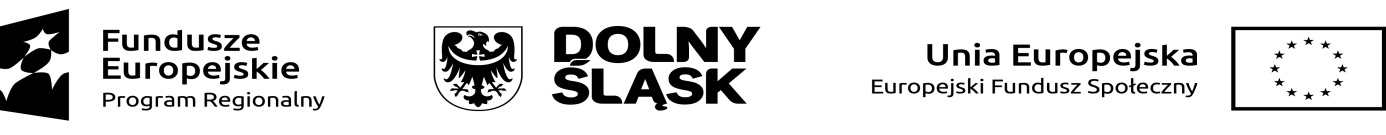 ZAŁĄCZNIK NR 4.1do Specyfikacji Istotnych Warunków Zamówienia(nr sprawy: 15/PN/CKZ/2019)Wykaz parametrów technicznych Drukarka kolorowa laserowa(ZADANIE 1)Uwaga: W przypadku spełnienia poniższych wymagań należy zaznaczyć „spełnia”.Zaznaczenie „nie spełnia” w którymkolwiek z punktów, skutkować będzie odrzuceniem oferty, jako nieodpowiadającej treści siwz. 							 ........................………………………………………(upoważniony przedstawiciel Wykonawcy (Wykonawca) ZAŁĄCZNIK NR 4.2do Specyfikacji Istotnych Warunków Zamówienia(nr sprawy: 15/PN/CKZ/2019)Wykaz parametrów technicznych urządzenia wielofunkcyjnego(ZADANIE 2)Uwaga: W przypadku spełnienia poniższych wymagań należy zaznaczyć „spełnia”.Zaznaczenie „nie spełnia” w którymkolwiek z punktów, skutkować będzie odrzuceniem oferty, jako nieodpowiadającej treści siwz.  ........................………………………………………(upoważniony przedstawiciel Wykonawcy (Wykonawca) ZAŁĄCZNIK NR 4.3do Specyfikacji Istotnych Warunków Zamówienia(nr sprawy: 15/PN/CKZ/2019)Wykaz parametrów technicznych dla projektora(ZADANIE 3)Uwaga: W przypadku spełnienia poniższych wymagań należy zaznaczyć „spełnia”.Zaznaczenie „nie spełnia” w którymkolwiek z punktów, skutkować będzie odrzuceniem oferty, jako nieodpowiadającej treści siwz.  ........................………………………………………(upoważniony przedstawiciel Wykonawcy (Wykonawca) ZAŁĄCZNIK NR 5do Specyfikacji Istotnych Warunków Zamówienia(nr sprawy: 15/PN/CKZ/2019)Zamawiający:Centrum Kształcenia Zawodowegoul. Strzegomska 49a53-611 WrocławWykonawca:………………………………………(pełna nazwa/firma, adres, w zależności od podmiotu: NIP/PESEL, KRS/CEiDG)reprezentowany przez:………………………………………(imię, nazwisko, stanowisko/podstawa do reprezentacji)Oświadczenie Wykonawcy składane na podstawie art. 25a ustawy z dnia 29 stycznia 2004 r.  Prawo zamówień publicznych (dalej jako ustawa Pzp), DOTYCZĄCE PRZESŁANEK WYKLUCZENIA Z POSTĘPOWANIANa potrzeby postępowania o udzielenie zamówienia publicznego pn.: Dostawa fabrycznie nowego sprzętu biurowego na potrzeby Centrum Kształcenia Zawodowego we Wrocławiu - w podziale na 3 zadania (nr sprawy: 15/PN/CKZ/2019), prowadzonego przez Centrum Kształcenia Zawodowego z/s we przy ul. Strzegomskiej 49a, 53-611 Wrocław, oświadczam, co następuje:OŚWIADCZENIA DOTYCZĄCE WYKONAWCY:Oświadczam, że nie podlegam wykluczeniu z postępowania na podstawie art. 24 ust 1 pkt 12-23 ustawy Pzp.Oświadczam, że nie podlegam wykluczeniu z postępowania na podstawie art. 24 ust. 5 pkt 1 ustawy Pzp.…………….…………….. (miejscowość), dnia ………….……. r.                                  		                                     ........................………………………………………(upoważniony przedstawiciel Wykonawcy (Wykonawca) – podpis i pieczęć  Oświadczam, że zachodzą w stosunku do mnie podstawy wykluczenia z postępowania na podstawie art. …………. ustawy Pzp (podać mającą zastosowanie podstawę wykluczenia spośród wymienionych w art. 24 ust. 1 pkt 13-14, 16-20 ustawy Pzp lub art. 24 ust. 5 ustawy Pzp). Jednocześnie oświadczam, że w związku z ww. okolicznością, na podstawie:art. 24 ust. 8 ustawy Pzp podjąłem następujące środki naprawcze:………………………………………………………………………………………………………………………………………………….…………….…………….. (miejscowość), dnia ………….……. r. ................................................................................                                                                                                         (upoważniony przedstawiciel Wykonawcy (Wykonawca) – podpis i pieczęć  art. 24 ust. 10 ustawy Pzp wskazuję (udowadniam), że mój udział w przygotowaniu postępowania o udzielenie zamówienia nie zakłóci konkurencji:……………………………………………………………………………………………………………………………………………………………….…………….. (miejscowość), dnia ………….……. r. .......................................................................................                                                                                            upoważniony przedstawiciel Wykonawcy (Wykonawca) – podpis i pieczęć  OŚWIADCZENIE DOTYCZĄCE PODWYKONAWCY NIEBĘDĄCEGO PODMIOTEM, NA KTÓREGO ZASOBY POWOŁUJE SIĘ WYKONAWCA:Oświadczam, że następujący/e podmiot/y, będący/e podwykonawcą/ami:……………………………………………...............………………………..….……(podać pełną nazwę/firmę, adres, a także w zależności od podmiotu: NIP/PESEL, KRS/CEiDG), nie podlega/ą wykluczeniu z postępowania o udzielenie zamówienia.                                                                         …………….……. (miejscowość), dnia …………………. r.							…………………………………………(podpis)INFORMACJA DOTYCZĄCA WYKONAWCY:Oświadczam, że spełniam warunki udziału w postępowaniu określone przez Zamawiającego w  specyfikacji istotnych warunków zamówienia dla przedmiotowego postępowania. (wskazać dokument i właściwą jednostkę redakcyjną dokumentu, w której określono warunki udziału w postępowaniu).                                                                             …………….……. (miejscowość), dnia ………….……. r. 							…………………………………………(podpis)OŚWIADCZENIE DOTYCZĄCE PODANYCH INFORMACJI:Oświadczam, że wszystkie informacje podane w powyższych oświadczeniach są aktualne 
i zgodne z prawdą oraz zostały przedstawione z pełną świadomością konsekwencji wprowadzenia zamawiającego w błąd przy przedstawianiu informacji.…………….…………….. (miejscowość), dnia ………….……. r. 									 	                                                                                                                                                                                              ................................................................                                                            (upoważniony przedstawiciel Wykonawcy (Wykonawca) – podpis i pieczęć   ZAŁĄCZNIK NR 6 do Specyfikacji Istotnych Warunków Zamówienia(nr sprawy: 15/PN/CKZ/2019UWAGAOświadczenie należy złożyć w terminie 3 dni od dnia zamieszczenia na stronie internetowej Zamawiającego (http://www.ckp.pl/index.php/aktualnosci/przetargi) informacji, o której mowa w art. 86 ust. 5 ustawy Pzp:Składając ofertę w przetargu nieograniczonym na:Dostawa fabrycznie nowego sprzętu biurowego na potrzeby Centrum Kształcenia Zawodowego we Wrocławiu - w podziale na 3 zadania (nr sprawy: 15/PN/CKZ/2019), prowadzonym przez Centrum Kształcenia Zawodowego z/s we przy ul. Strzegomskiej 49a, 53-611 Wrocławw imieniu Wykonawcy:_____________________________________________________________/wpisać nazwę (firmę) Wykonawcy/informuję, że Wykonawca:*nie należy do grupy kapitałowej, o której mowa w 24 ust. 1 pkt 23 ustawy Pzp*należy do tej samej grupy kapitałowej, o której mowa w 24 ust. 1 pkt 23 ustawy Pzp w skład której wchodzą następujące podmioty:………………………………………………………………………………………………………………………………………………… (nazwa i siedziba)…………….……. (miejscowość), dnia ………….……. r. 			                                                                        ...................................................(upoważniony przedstawiciel Wykonawcy (Wykonawca) – podpis i pieczęć  * niepotrzebne skreślićWartość brutto towarów, które nie powodują u Zamawiającego powstania obowiązku podatkowego w zakresie podatku od towarów i usług (VAT) - tzw. „odwrotne obciążenie”:........................................ złWartość netto (bez kwoty podatku VAT) towarów, które powodują 
u Zamawiającego powstanie obowiązku podatkowego zgodnie z przepisami o podatku od towarów i usług (VAT) - tzw. „odwrotne obciążenie”; ........................................ zł(wypełnić jeśli dotyczy)Wartość podatku VAT od towarów wskazanych w wierszu nr 2, które powodują u Zamawiającego powstanie obowiązku podatkowego zgodnie z przepisami o podatku od towarów i usług (VAT) - tzw. „odwrotne obciążenie”;........................................ zł(wypełnić jeśli dotyczy)Wartość oferty:.........................................zł (suma wartości pozycji 1, 2 i 3)Nazwa (rodzaj) towarów o których mowa w tabeli w wierszu 2, które powodują u Zamawiającego powstanie obowiązku podatkowego: …………………………………………………... (wypełnić jeśli dotyczy).DRUKARKA KOLOROWA1 SZTUKAProducent: ………………………………………………………..Model: ………………………………………………………..Typ: ………………………………………………………..Rok produkcji: ………………………………………………………..DRUKARKA KOLOROWA1 SZTUKAProducent: ………………………………………………………..Model: ………………………………………………………..Typ: ………………………………………………………..Rok produkcji: ………………………………………………………..DRUKARKA KOLOROWA1 SZTUKAProducent: ………………………………………………………..Model: ………………………………………………………..Typ: ………………………………………………………..Rok produkcji: ………………………………………………………..DRUKARKA KOLOROWA1 SZTUKAProducent: ………………………………………………………..Model: ………………………………………………………..Typ: ………………………………………………………..Rok produkcji: ………………………………………………………..LpNAZWA PODZESPOŁUPARAMETRY WYMAGANE PARAMETRY OFEROWANE(należy wpisać wartości oferowanego parametru – jeśli dotyczy)1.Funkcja urządzenia Drukowaniespełnia/nie spełnia*2.Rodzaj drukuLaserowyspełnia/nie spełnia*3.Panel kontrolny2,7" dotykowy kolorowyspełnia/nie spełnia*Opis oferowanych parametrów ………………………………………………………………………………………………………………4.Obsługiwane formaty drukuA6, A5, A4spełnia/nie spełnia*5.Wydruk pierwszej stronyMaksymalnie po 10 sekundachspełnia/nie spełnia*6.Drukowanie z USBJPG/PDFspełnia/nie spełnia*7.Druk w kolorzetakspełnia/nie spełnia*8.Rozdzielczość druku3600 dpispełnia/nie spełnia*9.Maks. prędkość druku w czerni27 str./min.spełnia/nie spełnia*10...Maks. prędkość druku w kolorze27 str./min.spełnia/nie spełnia*11.Druk Phototakspełnia/nie spełnia*12.Druk dwustronnyautomatycznyspełnia/nie spełnia*13.Obciążenie miesięczne50 000 arkuszy/miesiącspełnia/nie spełnia*14Procesor drukarki1200 MHzspełnia/nie spełnia*15Zainstalowana pamięć512 MBspełnia/nie spełnia*16.Języki drukowaniaPCL 6, PCL 5c, emulacja postscript level 3, PDFspełnia/nie spełnia*17.Podajnik papieru- Podajnik uniwersalny (1) na min. 50 arkuszy
- Podajnik uniwersalny (2) na min. 250 arkuszy
- Opcjonalny podajnik (3) na min. 550 arkuszy
- ADF: do min. 50 arkuszyspełnia/nie spełnia*18.Odbiornik papieruOdbiornik papieru na min. 150 arkuszyspełnia/nie spełnia*19.Rodzaj nośnikaPapier (bond, do druku broszur, kolorowy, błyszczący, fotograficzny, zwykły, wstępnie zadrukowany, dziurkowany, ekologiczny, szorstki), pocztówki, etykiety, kopertyspełnia/nie spełnia*20Gramatura papieru (min.)60 g/m²spełnia/nie spełnia*21Gramatura papieru (maks.)176 g/m² (do 200 g/m² w przypadku pocztówek i błyszczących papierów fotograficznych)spełnia/nie spełnia*22Ethernet10/100/1000 Mb/s, 802.11b/g/nspełnia/nie spełnia*23ZłączaRJ-45, 1 x USB 2.0, 1 x USB (Type B)spełnia/nie spełnia*24Akcesoria w zestawie- 4 preinstalowane tonery (czarny min. 1200 stron, CMY min. 1200 stron)- dodatkowy toner czarny na 7500 stron,
- Dokumentacja, oprogramowanie i dokumentacja na CD-ROM
- Przewód zasilania
- Kabel USB, kabel LANspełnia/nie spełnia*25InneObsługa tonerów wysokiej wydajności (czarny min. 7500 stron, CMY min. 6000 stron)spełnia/nie spełnia*26.Wsparcie techniczneDostęp do najnowszych sterowników i uaktualnień na stronie producenta realizowany poprzez podanie na dedykowanej stornie internetowej producenta numeru seryjnego lub modelu urządzeniaspełnia/nie spełnia*URZĄDZENIE WIELOFUNKCYJNE1 SZTUKAProducent: ………………………………………………………..Model: ………………………………………………………..Typ: ………………………………………………………..Rok produkcji: ………………………………………………………..URZĄDZENIE WIELOFUNKCYJNE1 SZTUKAProducent: ………………………………………………………..Model: ………………………………………………………..Typ: ………………………………………………………..Rok produkcji: ………………………………………………………..URZĄDZENIE WIELOFUNKCYJNE1 SZTUKAProducent: ………………………………………………………..Model: ………………………………………………………..Typ: ………………………………………………………..Rok produkcji: ………………………………………………………..URZĄDZENIE WIELOFUNKCYJNE1 SZTUKAProducent: ………………………………………………………..Model: ………………………………………………………..Typ: ………………………………………………………..Rok produkcji: ………………………………………………………..LpNAZWA PODZESPOŁUPARAMETRY WYMAGANE PARAMETRY OFEROWANE(należy wpisać wartości oferowanego parametru)1.Funkcja urządzenia Drukowanie, kopiowanie, skanowanie spełnia/nie spełnia*2.Rodzaj drukuLaserowyspełnia/nie spełnia*3.Panel kontrolny2,7" dotykowy kolorowyspełnia/nie spełnia*Opis oferowanych parametrów ………………………………………………………………………………………………………………4.Obsługiwane formaty drukuA6, A5, A4spełnia/nie spełnia*5.Wydruk pierwszej stronyMaksymalnie po 8 sekundachspełnia/nie spełnia*6.Drukowanie z USBJPG/PDFspełnia/nie spełnia*7.Druk Duplextakspełnia/nie spełnia*8.Rozdzielczość drukuMin. 1200 x 1200 dpispełnia/nie spełnia*Parametry skanowania- Skaner płaski, automatyczny podajnik dokumentów- Min. 29 stron na minutę / 20 stron w kolorze
- Rozdzielczość skanowania: min. 1200 x 1200 dpi
- Skanowanie do PDF/JPGParametry kopiowania- Szybkość kopiowania: min. 38 kopii / na minutę 
- Rozdzielczość: min. 600 x 600 dpi
- Powiększenie/pomniejszenie: 25 - 400%9.Maks. prędkość druku w czerni38 str./min.spełnia/nie spełnia*12.Druk dwustronnyautomatycznyspełnia/nie spełnia*13.Obciążenie miesięczne80 000 arkuszy/miesiącspełnia/nie spełnia*14Procesor drukarki1200 MHzspełnia/nie spełnia*15Zainstalowana pamięć512 MBspełnia/nie spełnia*16.Języki drukowaniaPCL 6,  PCL 5c, emulacja postscript level 3, PDFspełnia/nie spełnia*17.Podajnik papieru- Podajnik uniwersalny (1) na min. 100 arkuszy
- Podajnik uniwersalny (2) na min. 250 arkuszy
- Opcjonalny podajnik (3) na min. 550 arkuszy
- ADF: do min. 50 arkuszyspełnia/nie spełnia*18.Odbiornik papieruOdbiornik papieru na min. 150 arkuszyspełnia/nie spełnia*19.Rodzaj nośnikaPapier (zwykły, EcoEFFICIENT, lekki, ciężki, typu bond, kolorowy, wstępnie zadrukowany, dziurkowany, ekologiczny, szorstki); Koperty; Etykietyspełnia/nie spełnia*20Gramatura papieru (min.)60 g/m²spełnia/nie spełnia*21Gramatura papieru (maks.)120 g/m² (do 175 g//m² podajnik 1spełnia/nie spełnia*22Ethernet10/100/1000 Mb/s, 802.11b/g/nspełnia/nie spełnia*23ZłączaRJ-45, 1 x USB 2.0, 1 x USB (Type B)spełnia/nie spełnia*24Akcesoria w zestawie- Preinstalowany toner (min. 3000 stron)
- Dokumentacja, oprogramowanie i dokumentacja na CD-ROM
- Przewód zasilania
- Kabel USB, kabel LAN
- Dokumentacja, oprogramowanie i dokumentacja na CD-ROM
- Przewód zasilania
- Kabel USB, kabel LANspełnia/nie spełnia*25InneObsługa tonerów wysokiej wydajności min. 10 000 stronspełnia/nie spełnia*26Wsparcie techniczneDostęp do najnowszych sterowników i uaktualnień na stornie producenta realizowany poprzez podanie na dedykowanej stronie internetowej producenta numeru seryjnego lub modelu urządzeniaspełnia/nie spełnia*PROJEKTOR2 SZTUKIProducent: ………………………………………………………..Model: ………………………………………………………..Typ: ………………………………………………………..Rok produkcji: ………………………………………………………..PROJEKTOR2 SZTUKIProducent: ………………………………………………………..Model: ………………………………………………………..Typ: ………………………………………………………..Rok produkcji: ………………………………………………………..PROJEKTOR2 SZTUKIProducent: ………………………………………………………..Model: ………………………………………………………..Typ: ………………………………………………………..Rok produkcji: ………………………………………………………..PROJEKTOR2 SZTUKIProducent: ………………………………………………………..Model: ………………………………………………………..Typ: ………………………………………………………..Rok produkcji: ………………………………………………………..Lp NAZWA PARAMETRUPARAMETRY WYMAGANEPARAMETRY OFEROWANE1.ProjekcjaDługoogniskowa spełnia/nie spełnia*2.Technologia wyświetlaniaDLPspełnia/nie spełnia*3.Rozdzielczość rzeczywista1920 x 1200spełnia/nie spełnia*4.Obsługiwana rozdzielczość‎VGA (640 x 480) to WUXGA (1920 x 1200)‎spełnia/nie spełnia*5.JasnośćMin. 4000 ANSI Lumenówspełnia/nie spełnia*6.Kontrast statycznyMin. 10 000:1spełnia/nie spełnia*7.ObiektywWspółczynnik projekcji (przekątna @ odległość) 1,47 – 1,76Podane parametry mogą różnić się +/-5%spełnia/nie spełnia*8.Proporcje obrazuNatywny 16:10spełnia/nie spełnia*9.Trwałość źródła światła Min. do 10000 h (w trybie oszczędnym) spełnia/nie spełnia*10.Kompatybilność ze standardami wideo- NTSC
- PAL
- SECAMspełnia/nie spełnia*11.Gniazda we/wyPC (D-sub) x 1Wyjście monitorowe (15-stykowe gniazdo typu D) x 1Wejście S-wideo (4-stykowe gniazdo Mini DIN) x 1Wejście kompozytowe wideo (RCA)	 x 1HDMI x 2USB Type-AUSB Type Mini B x 1Wejście audio (Mini Jack 3,5 mm) x 1Wyjście audio (Mini Jack 3,5 mm) x 1RS232 (9-stykowe DB) x 1spełnia/nie spełnia*12.Poziom hałasu normalnaMaksymalnie 33 dBspełnia/nie spełnia*13.Pobór mocyMaksymalnie 300 Wspełnia/nie spełnia*14.WagaMaksymalnie 3,7 kgspełnia/nie spełnia*15.Pozostałe parametry- głośnik 2W- zamrożenie ekranu- manualna korekcja efektu trapezowegospełnia/nie spełnia*16.Dodatkowe wyposażenieKabel HDMI 15mspełnia/nie spełnia*WzórOŚWIADCZENIE  o przynależności lub braku przynależności do tej samej grupy kapitałowej ,                   o której mowa w art. 24 ust. 1 pkt 23 ustawy Pzp 